Содержание1. Постановление администрации сельского поселения Сургут муниципального района Сергиевский Самарской области №50 от «01» сентября 2022 года «Об организации сбора и определении мест первичного сбора и временного размещения ртутьсодержащих ламп на территории сельского поселения Сургут муниципального района Сергиевский Самарской области»…………………………………………………32. Извещение о предоставлении земельного участка.………………………………………………………………………………………………….43. Постановление администрации муниципального района Сергиевский Самарской области №959 от «31» августа 2022 года «Об установлении публичного сервитута публичному акционерному обществу «Россети Волга» в целях размещения объектов электросетевого хозяйства, необходимых для подключения (технологического присоединения) к сетям инженерно-технического обеспечения: «ЛЭП-10 кВ от опоры №300/8 фидера КУТ-3 ПС 110 кВ Кутузовская до проектируемой КТП 10/0,4 кВ, установка КТП 10/0,4 кВ мощностью 250 кВА, ВЛ-0,4 кВ до границ участков заявителей в Сергиевском районе Самарской области (п. Кутузовский) (МКУ «УЗЗАИГ» м.р. Сергиевский)»…………………44. Постановление администрации муниципального района Сергиевский Самарской области №960 от «31» августа 2022 года «Об установлении публичного сервитута публичному акционерному обществу «Россети Волга» в целях размещения объектов электросетевого хозяйства, необходимых для подключения (технологического присоединения) к сетям инженерно-технического обеспечения: «ЛЭП-10 кВ от опоры №301/10 фидера №3 ПС 110 кВ Красносельская до проектируемой КТП 10/0,4 кВ, установка КТП 10/0,4 кВ мощностью 250 кВА, ВЛ-0,4 кВ до границ участков заявителей в Сергиевском районе Самарской области (с. Красносельское) (МКУ «УЗЗАИГ» м.р. Сергиевский)»………55. Постановление администрации муниципального района Сергиевский Самарской области №965 от «05» сентября 2022 года «О внесении изменений в постановление администрации муниципального района Сергиевский №313 от 07.04.2017 «Об утверждении схемы размещения нестационарных торговых объектов на территории муниципального района Сергиевский»»………………………………………………………...…66. Постановление администрации сельского поселения Сергиевск муниципального района Сергиевский Самарской области №53/1 от «15» августа 2022 года «О внесении изменений в Постановление Администрации сельского поселения Сергиевск муниципального района Сергиевский Самарской области №8 от 05.03.2013г. «О подготовке проекта правил землепользования и застройки сельского поселения Сергиевск муниципального района Сергиевский Самарской области»…………………………………………………………………………………..12Администрациясельского поселения Сургутмуниципального района СергиевскийСамарской областиПОСТАНОВЛЕНИЕ «01» сентября 2022 г.                                                                                                                                                                                                   №50Об организации сбора и определении мест первичного сбора и временного размещения ртутьсодержащих ламп на территории сельского поселения Сургут муниципального района Сергиевский Самарской областиВ соответствии с Федеральным законом от 06.10.2003 №131-ФЗ «Об общих принципах организации местного самоуправления в Российской Федерации», Постановлением Правительства Российской Федерации № 2314 от 28.12.2020 «Об утверждении Правил обращения с отходами производства и потребления в части осветительных устройств, электрических ламп, ненадлежащие сбор, накопление, использование, обезвреживание, транспортирование и размещение которых может повлечь причинение вреда жизни, здоровью граждан, вреда животным, растениям и окружающей среде", руководствуясь Уставом сельского поселения Сургут муниципального района Сергиевский Самарской области,    администрация сельского поселения Сургут муниципального района Сергиевский Самарской областиПОСТАНОВЛЯЕТ:1. Утвердить Порядок организации сбора отработанных ртутьсодержащих ламп на территории сельского поселения Сургут муниципального района Сергиевский Самарской области согласно приложению №1.2. Определить местом первичного сбора отработанных ртутьсодержащих ламп - здание администрации сельского поселения Сургут по адресу: п.Сургут, ул.Первомайская, д.12А, Сергиевского района Самарской области.3. Утвердить график работы места сбора отработанных ртутьсодержащих ламп для потребителей ртутьсодержащих ламп, указанных в п.2. настоящего постановления - последний понедельник каждого месяца с 09:00 до 13:00.4. Рекомендовать руководителям предприятий, организаций, учреждений всех форм собственности, индивидуальным предпринимателям, осуществляющим обращение с ртутьсодержащими отходами, руководствоваться Порядком, утвержденным настоящим постановлением согласно приложению.5. Назначить ответственным лицом за организацию первичного сбора отработанных ртутьсодержащих ламп от потребителей ртутьсодержащих ламп, указанных в п.4. настоящего постановления – заместителя Главы администрации сельского поселения Сургут муниципального района Сергиевский Самарской области Киселева А.С.6. Утвердить инструкцию по содержанию, сбору и хранению ртутьсодержащих ламп согласно приложению №2.7. Обеспечить информирование населения сельского поселения о правилах безопасного сбора и передачи на хранение отработанных ртутьсодержащих ламп, месте первичного сбора отработанных ртутьсодержащих ламп, график работы места сбора отработанных ртутьсодержащих ламп путем размещения информации на информационных стендах поселения, официальном сайте администрациимуниципального района Сергиевский.8. Постановления администрации сельского поселения Сургут муниципального района Сергиевский:№ 9 от 18.03.2014  «Об утверждении Порядка организации на территории сельского поселения Сургут муниципального района Сергиевский сбора ртутьсодержащих отходов для вывоза и передачи их на утилизацию» признать утратившим силу; № 16 от 01.04.2019 г. «О внесении изменений в постановление Администрации сельского поселения Сургут муниципального района Сергиевский от  18.03.2014 № 6 «Об утверждении порядка организации на территории сельского поселения Сургут муниципального района Сергиевский сбора ртутьсодержащих отходов для вывоза и передачи их на утилизацию»» признать утратившими силу.9.Опубликовать настоящее постановление в газете «Сергиевский вестник» и на официальном сайте администрации муниципального района Сергиевский http://www.sergievsk.ru.10. Настоящее постановление вступает в силу со дня его официального опубликования.11. Контроль за выполнением настоящего постановления оставляю за собой.Глава сельского поселения Сургут муниципального района Сергиевский                                       С.А. СодомовПриложение № 1к постановлению администрациисельского поселения Сургут муниципального районаСергиевский Самарской области от 01.09.2022 г. № 50ПОРЯДОКорганизации сбора отработанных ртутьсодержащих ламп на территории сельского поселения Сургут муниципального района Сергиевский Самарской области1.Общие положения1.1. Настоящие Порядок устанавливает правила обращения с отходами производства и потребления в части осветительных устройств и электрических ламп, содержащих в своем составе ртуть и (или) ее соединения (ртутьсодержащие лампы), ненадлежащие сбор, накопление, использование, обезвреживание, транспортирование и размещение которых может повлечь причинение вреда жизни, здоровью граждан, вреда животным, растениям и окружающей среде. Порядок организации сбора отработанных ртутьсодержащих ламп (далее Порядок) разработан в целях предотвращения неблагоприятного воздействия на здоровье граждан и окружающую среду отработанных ртутьсодержащих ламп путем организации их сбора.1.2.  Для целей настоящего Порядка применяются следующие понятия:"отработанные ртутьсодержащие лампы" - ртутьсодержащие отходы, представляющие собой отходы от использования товаров с ртутным заполнением и содержанием ртути не менее 0,01 процента, утративших свои потребительские свойства (люминесцентные лампы с холодным катодом, люминесцентные лампы с внешним электродом, лампы люминесцентные малогабаритные, лампы люминесцентные трубчатые, лампы общего освещения ртутные высокого давления паросветные);"потребители ртутьсодержащих ламп" - юридические лица или индивидуальные предприниматели, физические лица, эксплуатирующие ртутьсодержащие лампы;"оператор по обращению с отработанными ртутьсодержащими лампами" (далее - оператор) - юридическое лицо и индивидуальный предприниматель, осуществляющие деятельность по сбору, транспортированию, обработке, утилизации, обезвреживанию, хранению отработанных ртутьсодержащих ламп на основании полученной в установленном порядке лицензии на осуществление деятельности по сбору, транспортированию, обработке, утилизации, обезвреживанию и размещению отходов I - IV класса опасности;"место накопления отработанных ртутьсодержащих ламп" - место накопления отработанных ртутьсодержащих ламп потребителями ртутьсодержащих ламп в целях последующей их передачи оператору для транспортирования, обработки, утилизации, обезвреживания, хранения;"индивидуальная упаковка для отработанных ртутьсодержащих ламп" - изделие, которое используется для упаковки отдельной отработанной ртутьсодержащей лампы, обеспечивающее ее сохранность при накоплении;"транспортная упаковка для отработанных ртутьсодержащих ламп" - изделие, которое используется для складирования отработанных ртутьсодержащих ламп в индивидуальной упаковке, обеспечивающее их сохранность при накоплении, хранении, погрузо-разгрузочных работах и транспортировании;"герметичность транспортной упаковки" - способность оболочки (корпуса) упаковки, отдельных ее элементов и соединений препятствовать газовому или жидкостному обмену между средами, разделенными этой оболочкой.1.3.       Порядок разработан в соответствии с Федеральными законами от 24.06.1998 № 89-ФЗ «Об отходах производства и потребления», от 30.03.1999 № 52-ФЗ «О санитарно-эпидемиологическом благополучии населения», от 10.01.2002 № 7-ФЗ «Об охране окружающей среды», от 06.11.2003 № 131-Ф3 «Об общих принципах организации местного самоуправления в Российской Федерации» и постановлениями Правительства Российской Федерации от 28.12.2020 № 2314 «Об утверждении Правил обращения с отходами производства и потребления в частиосветительных устройств, электрических ламп, ненадлежащие сбор, накопление, использование, обезвреживание, транспортирование и размещение которых может повлечь причинение вреда жизни, здоровью граждан, вреда животным, растениям и окружающей среде", от 01.10.2013 № 860 «Изменения, которые вносятся в правила обращения с отходами производства и потребления в части осветительных устройств, электрических ламп, ненадлежащие сбор, накопление, использование, обезвреживание, транспортирование и размещение которых может повлечь причинение вреда жизни, здоровью граждан, вреда животным, растениям и окружающей среде».1.4. Потребители ртутьсодержащих ламп, за исключением физических лиц, осуществляющие накопление отработанных ртутьсодержащих ламп, назначают ответственных лиц за обеспечение безопасного накопления отработанных ртутьсодержащих ламп и их передачу оператору.1.5. Положения настоящего Порядка являются обязательными для исполнения организациями независимо от организационно-правовых форм и форм собственности, индивидуальными предпринимателями, осуществляющими свою деятельность на территории сельского поселения, не имеющими лицензии на осуществление деятельности по сбору, использованию, обезвреживанию, транспортированию, размещению отходов I - IV класса опасности, физическими лицами, проживающими на территории сельского поселения Сургут.2. Организация сбора отработанных ртутьсодержащих ламп2.1. Сбору в соответствии с Порядком подлежат осветительные устройства и электрические лампы с ртутным заполнением (ртутно-кварцевые, люминесцентные ламы) и содержанием ртути не менее 0,01 %, "отработанные ртутьсодержащие лампы" выведенные из эксплуатации и подлежащие утилизации.2.2. Юридические лица и индивидуальные предприниматели, эксплуатирующие осветительные устройства и электрические лампы с ртутным заполнением, должные вести постоянный учет получаемых и отработанных ртутьсодержащих ламп.2.3. Юридические лица или индивидуальные предприниматели, не имеющие лицензии на осуществление деятельности по сбору, использованию, обезвреживанию, транспортированию, размещению отходов I - IV класса опасности, осуществляют накопление отработанных ртутьсодержащих ламп самостоятельно, заключают соответствующие договоры с оператором по обращению с отработанными ртутьсодержащими лампами (далее - оператор), осуществляющий деятельность по сбору, транспортированию, обработке, утилизации, обезвреживанию, хранению отработанных ртутьсодержащих ламп на основании лицензии на осуществление деятельности по сбору, транспортированию, обработке, утилизации, обезвреживанию и размещению отходов I - IV класса опасности.2.4 Сбор и размещение отработанных ртутьсодержащих ламп от физических лиц, являющихся собственниками, нанимателями, пользователями помещений в жилых домах обеспечивает администрация сельского поселения Сургут а безвозмездной основе при наличии договора, заключенного с оператором.2.5. Накопление неповрежденных отработанных ртутьсодержащих ламп производится в соответствии с требованиями безопасности, предусмотренными производителем ртутьсодержащих ламп, указанных в правилах эксплуатации таких товаров. Накопление неповрежденных отработанных ртутьсодержащих ламп производится в индивидуальной и транспортной упаковках, обеспечивающих сохранность отработанных ртутьсодержащих ламп. Допускается использовать для накопления отработанных ртутьсодержащих ламп упаковку от новых ламп в целях исключения возможности повреждения таких ламп.2.6. Накопление поврежденных отработанных ртутьсодержащих ламп производится в герметичной транспортной упаковке, исключающей загрязнение окружающей среды и причинение вреда жизни и здоровью человека.Накопление отработанных ртутьсодержащих ламп производится отдельно от других видов отходов. Не допускается совместное накопление поврежденных и неповрежденных ртутьсодержащих ламп.2.7. Хранение отработанных ртутьсодержащих ламп производится в специально выделенном для этих целей помещении, защищенном от химически агрессивных веществ, атмосферных осадков, поверхностных и грунтовых вод, в местах, исключающих повреждение тары.2.8. В случае загрязнения помещения, где расположено место накопления отработанных ртутьсодержащих ламп, парами и (или) остатками ртути лицом, организовавшим места накопления, должно быть обеспечено проведение работ по обезвреживанию отходов отработанных (в том числе поврежденных) ртутьсодержащих ламп с привлечением оператора на основании договора об оказании услуг по обращению с отходами.2.9. Транспортирование отработанных ртутьсодержащих ламп осуществляется оператором в соответствии с требованиями статьи 16 Федерального закона "Об отходах производства и потребления". Допускается транспортирование отработанных ртутьсодержащих ламп потребителями до места накопления в индивидуальной и транспортной упаковках из-под ртутьсодержащих ламп аналогичных размеров, не имеющих видимых повреждений, или иной герметичной транспортной упаковке, обеспечивающей сохранность таких ламп при их транспортировании.2.10. Для транспортирования поврежденных отработанных ртутьсодержащих ламп используется герметичная тара, исключающая возможность загрязнения окружающей среды и причинение вреда жизни и здоровью человека. Транспортирование поврежденных отработанных ртутьсодержащих ламп осуществляется оператором.2.11. Сбор отработанных ртутьсодержащих ламп у потребителей осуществляют операторы в местах накопления отработанных ртутьсодержащих ламп.2.12. Утилизация и обезвреживание отработанных ртутьсодержащих ламп осуществляется в соответствии с требованиями законодательства Российской Федерации, а также с учетом информационно-технических справочников по наилучшим доступным технологиям.2.13. Операторы, осуществляющие сбор, транспортирование, обработку, утилизацию, обезвреживание, хранение отработанных ртутьсодержащих ламп, ведут учет принятых, транспортированных, обработанных, утилизированных, обезвреженных, находящихся на хранении отходов в порядке, установленном статьей 19 Федерального закона "Об отходах производства и потребления".2.14. Захоронение отработанных ртутьсодержащих ламп запрещено.3. Информирование населения3.1. Информирование о порядке сбора отработанных ртутьсодержащих ламп осуществляется администрацией сельского поселения, оператором по обращению с отработанными ртутьсодержащими лампами.3.2. Информация о порядке сбора отработанных ртутьсодержащих ламп размещается на официальном сайте администрации сельского поселения Сургут в сети Интернет, в местах реализации ртутьсодержащих ламп, по месту нахождения оператором по обращению с отработанными ртутьсодержащими лампами.3.4. Размещению подлежит следующая информация:- порядок организации сбора отработанных ртутьсодержащих ламп;- сведения об операторе по обращению с отработанными ртутьсодержащими лампами, осуществляющий деятельность по сбору, транспортированию, обработке, утилизации, обезвреживанию, хранению отработанных ртутьсодержащих ламп на основании лицензии на осуществление деятельности по сбору, транспортированию, обработке, утилизации, обезвреживанию и размещению отходов I-IV класса опасности., проведение демеркуризационных мероприятий, с указанием места нахождения и контактных телефонов;- места и условия приема отработанных ртутьсодержащих ламп;- стоимость услуг по приему отработанных ртутьсодержащих ламп.3.5. Обращения населения, руководителей предприятий, организаций по нарушениям санитарно-эпидемиологического законодательства и прав потребителей при осуществлении деятельности по накоплению, сбору, временному хранению и обезвреживанию отработанных ртутьсодержащих ламп принимаются Территориальным отделом управления Федеральной службы по надзору в сфере защиты прав потребителей и благополучия человека по Самарской области в г. Чапаевск.3.6. Обращения населения, руководителей предприятий, организаций по организации определения места первичного сбора и размещения отработанных ртутьсодержащих ламп принимаются администрацией сельского поселения Сургут.4. Ответственность за нарушение правил обращения с отработанными ртутьсодержащими лампами4.1. Контроль за соблюдением требований в области обращения с отработанными ртутьсодержащими ламп осуществляется органами государственного контроля в области обращения с отходами на объектах хозяйственной и иной деятельности независимо от форм собственности, находящихся на территории сельского поселения Сургут.4.2. За нарушение правил обращения с отработанными ртутьсодержащими лампами потребители несут ответственность в соответствии с действующим законодательством.Приложение № 2к постановлению администрациисельского поселения Сургут муниципального района Сергиевский Самарской областиот 01.09.2022г. № 50Инструкция по сбору, размещению, учету и передаче отработанных ртутьсодержащих ламп.1. Общие положения1.  Отходы I класса опасности (чрезвычайно опасные) - отработанные ртутьсодержащие лампы (далее ОРТЛ) - подлежат сбору и отправке на демеркуризацию.2. Ртутьсодержащие лампы (PTJ1) - лампы типа ДРЛ, ЛБ, ЛД, L18/20 и F18/W54 (не российского производства), и другие типы ламп используемые для освещения в помещениях организации.3.  Отработанные ртутьсодержащие лампы - отработанные или пришедшие в негодность РТЛ.2. Условия размещения отработанных ртутьсодержащих ламп.1. Главным условием при замене и сборе ОРТЛ является сохранение герметичности.2. Сбор ОРТЛ необходимо производить отдельно от обычного мусора.3. Для каждого типа лампы должна быть предусмотрена своя отдельная упаковка, которая должна быть подписана (указывать тип ламп, марку, длину, диаметр, максимальное количество). Допускается обертывание липкой лентой для исключения выпадения ртутных ламп.4. После упаковки ОРТЛ их следует сложить в отдельную закрытую коробку из дерева размером 130 см х 30 см х 25 см., окрашенную в красный цвет с надписью «Отработанные ртутьсодержащие лампы».5. Помещение, предназначенное для хранения ОРТЛ, должно быть защищено от химически агрессивных сред, атмосферных осадков, грунтовых вод. Двери помещения должны быть надежно закрыты.6. Разбитые лампы должны немедленно, после события, собираться в полиэтиленовые мешки, плотно завязываться и помещаться в плотные картонные или фанерные коробки. Работы по сбору и упаковке разбитых ламп проводить с применением средств индивидуальной защиты органов дыхания. На разбитые лампы составляется акт произвольной формы, в котором указывается тип разбитых ламп, их количество, дата происшествия, место происшествия.3. Учет отработанных ртутьсодержащих ламп.1. Учёт ведётся в специальном журнале, где в обязательном порядке отмечается движение целых ртутьсодержащих ламп и OPTJI.2. Страницы журнала должны быть пронумерованы, прошнурованы и скреплены.3. Журнал учёта должен заполняться ответственным лицом. Вносятся данные о поступивших целых и отработанных лампах. Обязательно указывается марка ламп, количество, дата приёмки и лицо которое сдаёт лампы.4. Порядок передачи отработанных ртутьсодержащих ламп на утилизирующие предприятия1. Отработанные ртутьсодержащие лампы по мере накопления передаются в специализированную организацию для последующей утилизации (демеркуризации) ртутных отходов.Извещение о предоставлении земельного участка.Администрация муниципального района Сергиевский Самарской области информирует о возможном предоставлении в аренду земельного участка категории земель – земли населенных пунктов с разрешенным использованием – для ведения личного подсобного хозяйства.Граждане или крестьянские (фермерские) хозяйства, заинтересованные в предоставлении земельного участка в течение тридцати дней со дня размещения настоящего извещения вправе подать заявления о намерении участвовать в аукционе на право заключения договора аренды такого земельного участка.Адрес и способ подачи заявлений о намерении участвовать в аукционе: лично по адресу: 446540, Самарская область, Сергиевский район, с. Сергиевск, ул. Ленина, д. 22, либо посредством почтовой связи на бумажном носителе по адресу: 446540, Самарская область, Сергиевский район, с. Сергиевск, ул. Ленина, д. 22. 05.10.2022 г. прием заявлений завершается.Адрес земельного участка: Российская Федерация, Самарская область, р-н Сергиевский, с. Чекалино, ул. Советская, д. 8, кадастровый номер - 63:31:0905008:89, площадь земельного участка – 1213 кв.м.Адрес и время приема граждан для ознакомления со схемой расположения земельного участка: Самарская область, Сергиевский район, с. Сергиевск, ул. Ленина, д. 15А, кабинет №8 (здание МФЦ), с 13.00 до 16.00 в рабочие дниАдминистрациямуниципального района СергиевскийСамарской областиПОСТАНОВЛЕНИЕ«31» августа 2022г.                                                                                                                                                                                                     №959Об установлении публичного сервитута публичному акционерному обществу «Россети Волга» в целях размещения объектов электросетевого хозяйства,  необходимых для подключения (технологического присоединения) к сетям инженерно-технического обеспечения: «ЛЭП-10 кВ от опоры №300/8 фидера КУТ-3 ПС 110 кВ Кутузовская до проектируемой КТП 10/0,4 кВ, установка КТП 10/0,4 кВ мощностью 250 кВА, ВЛ-0,4 кВ до границ участков заявителей в Сергиевском районе Самарской области (п. Кутузовский) (МКУ «УЗЗАИГ» м.р. Сергиевский)»В соответствии со статьями 39.37, 39.39, 39.43 Земельного кодекса Российской Федерации №136-ФЗ от 25.10.2001г. и на основании ходатайства публичного акционерного общества «Россети Волга» № МР6/121.02/101/3396 от 26.07.2022г. (вх.№5551 от 27.07.2022г.), Администрация муниципального района СергиевскийПОСТАНОВЛЯЕТ:1. Установить в интересах публичного акционерного общества «Россети Волга» (далее – ПАО «Россети Волга»), юридический адрес: 410031, Саратовская область, г. Саратов, ул. Первомайская, 42/44,  ОГРН 1076450006280, ИНН 6450925977, публичный сервитут в отношении земельных участков и (или) земель, расположенных на территории сельского поселения Елшанка муниципального района Сергиевский, с целью размещения объектов электросетевого хозяйства, необходимых для подключения (технического присоединения) к сетям инженерно-технического обеспечения: «ЛЭП-10 кВ от опоры №300/8 фидера КУТ-3 ПС 110 кВ Кутузовская до проектируемой КТП 10/0,4 кВ, установка КТП 10/0,4 кВ мощностью 250 кВА, ВЛ-0,4 кВ до границ участков заявителей в Сергиевском районе Самарской области (п. Кутузовский) (МКУ «УЗЗАИГ» м.р. Сергиевский)».2. Утвердить границы публичного сервитута площадью 1681+/-15 кв.м. согласно прилагаемому к настоящему постановлению графическому описанию местоположения границ публичного сервитута и перечню координат характерных точек этих границ.Публичный сервитут устанавливается в отношении земель, расположенных в кадастровом квартале №63:31:0106001 по адресу: Самарская область, Сергиевский район, сельское поселение Кутузовский, п. Кутузовский (приложение №1 к настоящему Постановлению).3. Установить срок действия публичного сервитута – 49 лет.4. Обоснованием необходимости установления публичного сервитута являются договора №2050-005930, №2050-005933, №2050-005934 и №2050-005937 от 02.12.2020г. об осуществлении технологического присоединения к электрическим сетям, заключенные между ПАО «Россети Волга» и МКУ «Управление заказчика-застройщика, архитектуры и градостроительства» муниципального района Сергиевский Самарской области.5. Порядок установления зон с особыми условиями использования территорий и содержание ограничений прав на земельные участки в границах таких зон определяется в соответствии с требованиями Земельного кодекса Российской Федерации №136-ФЗ от 25.10.2001г., Правилами установления охранных зон объектов электросетевого хозяйства и особых условий использования земельных участков, расположенных в границах таких зон, утвержденными постановлением Правительства Российской Федерации от 24.02.2009г. № 160.6. Утвердить границы публичного сервитута в соответствии со схемой расположения границ публичного сервитута на кадастровом плане территории согласно приложению №2 к настоящему Постановлению.7. Порядок расчета и внесения платы за публичный сервитут определяется в соответствии со статьей 39.46 Земельного кодекса Российской Федерации №136-ФЗ от 25.10.2001г.8.  Обладатель публичного сервитута обязан привести земельные участки в состояние, пригодное для их использования в соответствии с видом разрешенного использования, в срок не позднее, чем три месяца после завершения строительства объекта, для размещения которого был установлен публичный сервитут (пункт 8 статьи 39.50 Земельного кодекса Российской Федерации).9.  В течение 5 рабочих дней со дня принятия настоящего постановления Комитету по управлению муниципальным имуществом муниципального района Сергиевский:9.1. Разместить настоящее постановление на официальном сайте администрации муниципального района Сергиевский в информационно-телекоммуникационной сети "Интернет";9.2. Опубликовать настоящее постановление в газете «Сергиевский Вестник»;9.3. Направить копию настоящего постановления с приложениями в Управление Федеральной службы государственной регистрации, кадастра и картографии по  Самарской области; 9.4. Направить обладателю публичного сервитута копию настоящего постановления, сведения о лицах, являющихся правообладателями земельных участков, сведения о лицах, подавших заявления об учете их прав (обременений прав) на земельные участки.10. Контроль за выполнением настоящего постановления возложить на руководителя Комитета по управлению муниципальным имуществом муниципального района Сергиевский Абрамову Н.А.Глава муниципального района Сергиевский                                                                                   А.И. Екамасов Приложение №1к Постановлению Администрациимуниципального района Сергиевский№959 от «31» августа 2022г.Перечень земель и земельных участков, в отношении которых устанавливается публичный сервитут для размещения объектов электросетевого хозяйства, необходимых для подключения (технического присоединения) к сетям инженерно-технического обеспечения: «ЛЭП-10 кВ от опоры №300/8 фидера КУТ-3 ПС 110 кВ Кутузовская до проектируемой КТП 10/0,4 кВ, установка КТП 10/0,4 кВ мощностью 250 кВА, ВЛ-0,4 кВ до границ участков заявителей в Сергиевском районе Самарской области (п. Кутузовский) (МКУ «УЗЗАИГ» м.р. Сергиевский)»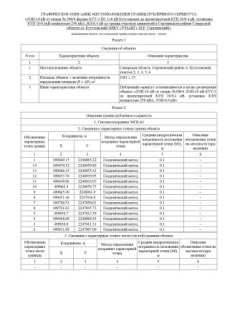 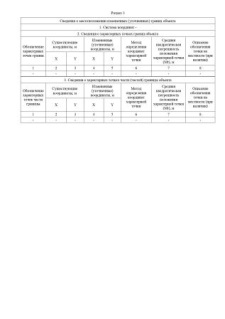 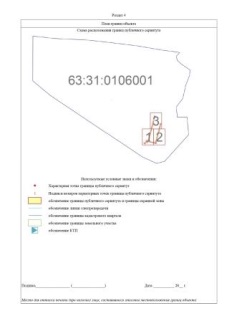 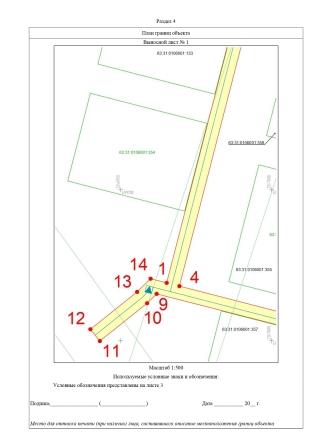 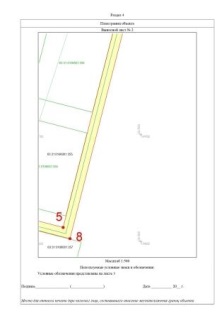 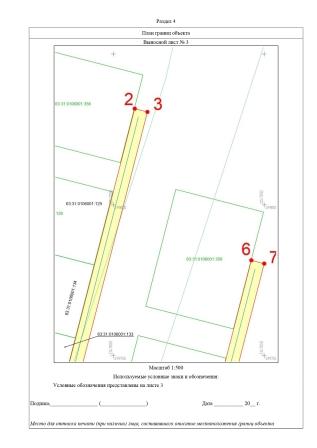 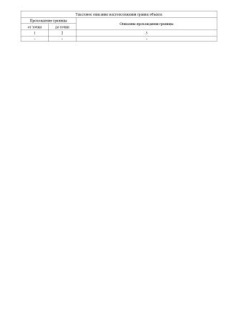 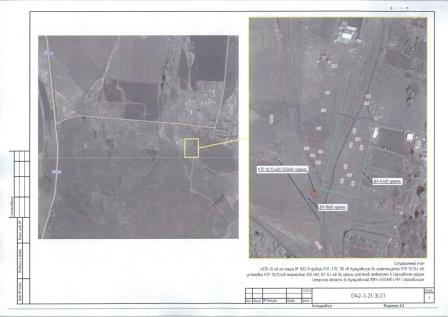 Администрациямуниципального района СергиевскийСамарской областиПОСТАНОВЛЕНИЕ«31» августа 2022г.                                                                                                                                                                                               №960Об установлении публичного сервитута публичному акционерному обществу «Россети Волга» в целях размещения объектов электросетевого хозяйства,  необходимых для подключения (технологического присоединения) к сетям инженерно-технического обеспечения: «ЛЭП-10 кВ от опоры №301/10 фидера №3 ПС 110 кВ Красносельская до проектируемой КТП 10/0,4 кВ, установка КТП 10/0,4 кВ мощностью 250 кВА, ВЛ-0,4 кВ до границ участков заявителей в Сергиевском районе Самарской области (с. Красносельское) (МКУ «УЗЗАИГ» м.р. Сергиевский)»В соответствии со статьями 39.37, 39.39, 39.43 Земельного кодекса Российской Федерации №136-ФЗ от 25.10.2001г. и на основании ходатайства публичного акционерного общества «Россети Волга» № МР6/121.02/101/3398 от 26.07.2022г. (вх.№5552 от 27.07.2022г.), Администрация муниципального района СергиевскийПОСТАНОВЛЯЕТ:1. Установить в интересах публичного акционерного общества «Россети Волга» (далее – ПАО «Россети Волга»), юридический адрес: 410031, Саратовская область, г. Саратов, ул. Первомайская, 42/44,  ОГРН 1076450006280, ИНН 6450925977, публичный сервитут в отношении земельных участков и (или) земель, расположенных на территории сельского поселения Красносельское муниципального района Сергиевский, с целью размещения объектов электросетевого хозяйства, необходимых для подключения (технического присоединения) к сетям инженерно-технического обеспечения: «ЛЭП-10 кВ от опоры №301/10 фидера №3 ПС 110 кВ Красносельская до проектируемой КТП 10/0,4 кВ, установка КТП 10/0,4 кВ мощностью 250 кВА, ВЛ-0,4 кВ до границ участков заявителей в Сергиевском районе Самарской области (с. Красносельское) (МКУ «УЗЗАИГ» м.р. Сергиевский)».2. Утвердить границы публичного сервитута площадью 1909+/-16 кв.м. согласно прилагаемому к настоящему постановлению графическому описанию местоположения границ публичного сервитута и перечню координат характерных точек этих границ.Публичный сервитут устанавливается в отношении земель, расположенных в кадастровом квартале №63:31:0305007 по адресу: Самарская область, Сергиевский район, сельское поселение Красносельское, с. Красносельское (приложение №1 к настоящему Постановлению).3. Установить срок действия публичного сервитута – 49 лет.4. Обоснованием необходимости установления публичного сервитута являются договора №2050-005340, №2050-005349, №2050-005350, №2050-005352 и №2050-005355 от 13.11.2020г. об осуществлении технологического присоединения к электрическим сетям, заключенные между ПАО «Россети Волга» и МКУ «Управление заказчика-застройщика, архитектуры и градостроительства» муниципального района Сергиевский Самарской области.5. Порядок установления зон с особыми условиями использования территорий и содержание ограничений прав на земельные участки в границах таких зон определяется в соответствии с требованиями Земельного кодекса Российской Федерации №136-ФЗ от 25.10.2001г., Правилами установления охранных зон объектов электросетевого хозяйства и особых условий использования земельных участков, расположенных в границах таких зон, утвержденными постановлением Правительства Российской Федерации от 24.02.2009г. № 160.6. Утвердить границы публичного сервитута в соответствии со схемой расположения границ публичного сервитута на кадастровом плане территории согласно приложению №2 к настоящему Постановлению.7. Порядок расчета и внесения платы за публичный сервитут определяется в соответствии со статьей 39.46 Земельного кодекса Российской Федерации №136-ФЗ от 25.10.2001г.8.  Обладатель публичного сервитута обязан привести земельные участки в состояние, пригодное для их использования в соответствии с видом разрешенного использования, в срок не позднее, чем три месяца после завершения строительства объекта, для размещения которого был установлен публичный сервитут (пункт 8 статьи 39.50 Земельного кодекса Российской Федерации).9. В течение 5 рабочих дней со дня принятия настоящего постановления Комитету по управлению муниципальным имуществом муниципального района Сергиевский:9.1. Разместить настоящее постановление на официальном сайте администрации муниципального района Сергиевский в информационно-телекоммуникационной сети "Интернет";9.2. Опубликовать настоящее постановление в газете «Сергиевский Вестник»;9.3. Направить копию настоящего постановления с приложениями в Управление Федеральной службы государственной регистрации, кадастра и картографии по  Самарской области; 9.4. Направить обладателю публичного сервитута копию настоящего постановления, сведения о лицах, являющихся правообладателями земельных участков, сведения о лицах, подавших заявления об учете их прав (обременений прав) на земельные участки.10. Контроль за выполнением настоящего постановления возложить на руководителя Комитета по управлению муниципальным имуществом муниципального района Сергиевский Абрамову Н.А.Глава муниципального района Сергиевский                                                                                   А.И. Екамасов Приложение №1к Постановлению Администрациимуниципального района Сергиевский№960 от «31» августа 2022г.Перечень земель и земельных участков, в отношении которых устанавливается публичный сервитут для размещения объектов электросетевого хозяйства, необходимых для подключения (технического присоединения) к сетям инженерно-технического обеспечения: «ЛЭП-10 кВ от опоры №301/10 фидера №3 ПС 110 кВ Красносельская до проектируемой КТП 10/0,4 кВ, установка КТП 10/0,4 кВ мощностью 250 кВА, ВЛ-0,4 кВ до границ участков заявителей в Сергиевском районе Самарской области (с. Красносельское) (МКУ «УЗЗАИГ» м.р. Сергиевский)»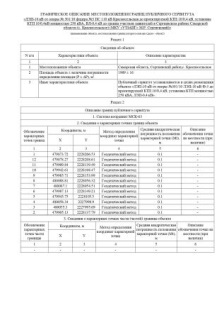 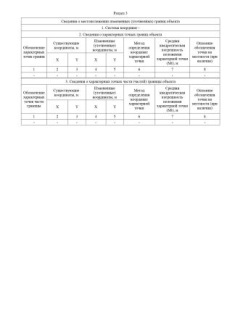 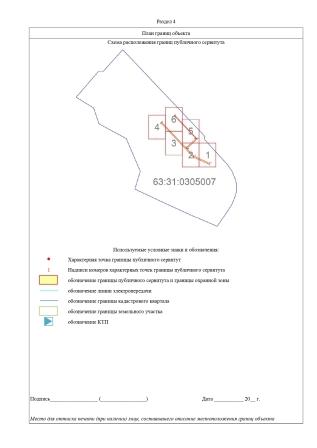 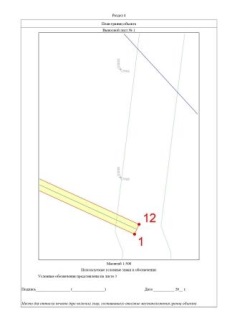 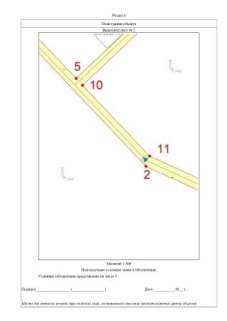 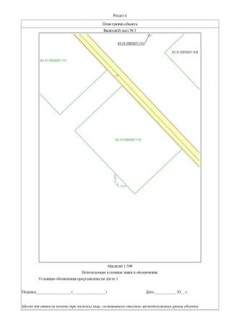 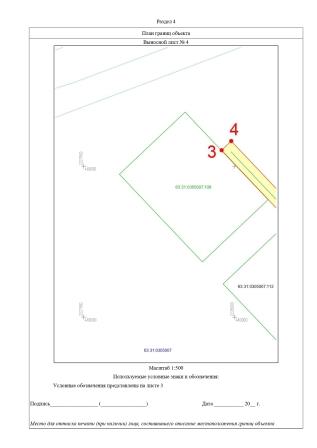 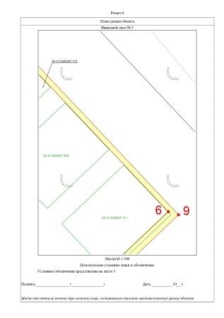 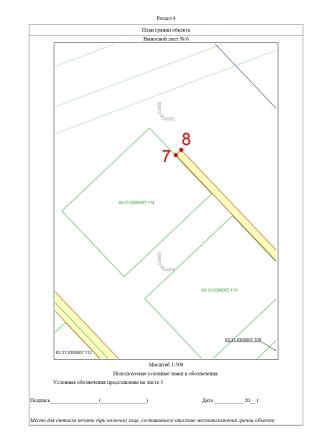 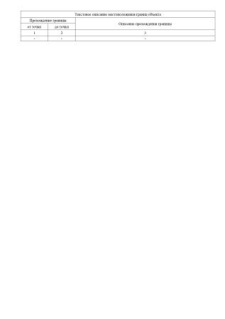 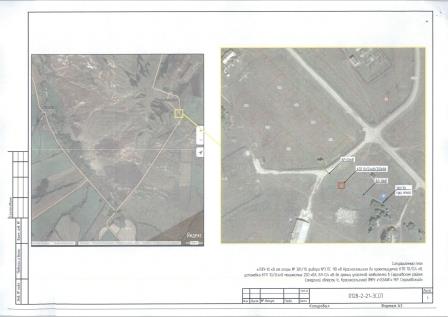 Администрациямуниципального района СергиевскийСамарской областиПОСТАНОВЛЕНИЕ«05» сентября 2022г.                                                                                                                                                                                                   №965О внесении изменений в постановление администрации муниципального района Сергиевский №313 от 07.04.2017 «Об утверждении схемы размещения нестационарных торговых объектов на территории муниципального района Сергиевский»В соответствии с частью 3 статьи 10  Федерального закона от 28.12.2009 года № 381-Ф3 «Об основах государственного регулирования торговой деятельности в Российской Федерации» и частью 2 статьи 5 Закона Самарской области от 05.07.2010 № 76-ГД «О государственном регулировании торговой деятельности на территории Самарской области», Приказом министерства промышленности и торговли Самарской области от 17.06.2019г. № 87-п  «Об утверждении Порядка разработки и утверждения схемы размещения нестационарных торговых объектов на территории Самарской области», Уставом муниципального района Сергиевский Самарской области администрация муниципального района СергиевскийПОСТАНОВЛЯЕТ:1.Внести в постановление администрации муниципального района Сергиевский №313 от 07.04.2017 «Об утверждении схемы размещения нестационарных торговых объектов на территории муниципального района Сергиевский» следующие изменения:1.1. Приложение «Схема размещения нестационарных торговых объектов муниципального района Сергиевский» изложить в редакции согласно приложению к настоящему постановлению. 2.Опубликовать настоящее постановление в газете «Сергиевский вестник».3.Настоящее постановление вступает в силу со дня его официального опубликования.4.Разместить схему размещения нестационарных торговых объектов на официальном сайте администрации муниципального района Сергиевский в информационно-телекоммуникационной сети «Интернет» по адресу: www.sergievsk.ru. 5.Направить надлежащим образом заверенную копию постановления и копию утвержденной схемы размещения нестационарных торговых объектов, а также их электронные копии в министерство промышленности и торговли Самарской области в течение 5 рабочих дней после принятия настоящего постановления. 6.Контроль за выполнением настоящего постановления возложить на заместителя Главы муниципального района Сергиевский Чернова А.Е.Глава муниципального района СергиевскийА. И. ЕкамасовПРИЛОЖЕНИЕ к постановлению администрации муниципального района Сергиевский от "05" сентября 2022 г.  №965   СХЕМА РАЗМЕЩЕНИЯНЕСТАЦИОНАРНЫХ ТОРГОВЫХ ОБЪЕКТОВ муниципального района Сергиевский"** Павильон, киоск, торговая галерея, пункт быстрого питания, мобильный пункт быстрого питания; выносное холодильное оборудование; торговый автомат (вендинговый автомат); передвижное сооружение; объект мобильной торговли    *** «сезонный», «несезонный»;**** указывается специализация НТО согласно договору аренды, договору на размещение НТО;"***** «используется», «не используется». В случае если место под НТО используется, в данной графе указывается дата заключения договора, являющегося основанием расположения НТО и срок действия такого договора."Администрациясельского поселения Сергиевскмуниципального района СергиевскийСамарской областиПОСТАНОВЛЕНИЕ«15» августа  2022  г.                                                                                                                                                                                                 №53/1О внесении изменений в Постановление Администрации сельского поселения Сергиевск муниципального района Сергиевский Самарской области №8 от 05.03.2013г. «О подготовке проекта правил землепользования и застройки сельского поселения Сергиевск муниципального района Сергиевский Самарской области»С целью уточнения состава Комиссии по подготовке проекта Правил землепользования и застройки сельского поселения Сергиевск муниципального района Сергиевский Самарской области в соответствии с Градостроительным кодексом Российской Федерации,  Федеральным законом от 06.10.2003 №131-ФЗ «Об общих принципах организации местного самоуправления в Российской Федерации», Законом Самарской области от 12.07.2006 №90-ГД «О градостроительной деятельности на территории Самарской области», руководствуясь Уставом сельского поселения Сергиевск муниципального района Сергиевский Самарской области, Администрация сельского поселения Сергиевск муниципального района Сергиевский Самарской областиПОСТАНОВЛЯЕТ:1.Приложение №2 к постановлению Администрации сельского поселения Сергиевск муниципального района Сергиевский Самарской области № 8 от 05.03.2013г. «О подготовке проекта правил землепользования и застройки сельского поселения Сергиевск муниципального района Сергиевский Самарской области» изложить в новой редакции согласно приложению №1 к настоящему постановлению.2.Опубликовать настоящее постановление в газете «Сергиевский вестник».3.Настоящее Постановление вступает в силу со дня его подписания.4.Контроль за выполнением настоящего постановления оставляю за собой.Глава сельского поселения Сергиевскмуниципального района Сергиевский                                                    М.М.АрчибасовПриложение № 1к постановлению Администрациисельского поселения Сергиевскмуниципального района СергиевскийСамарской областиот «13» августа 2022 г №  53/1СОСТАВкомиссии по подготовке проекта правил землепользования и застройки на территории  сельского поселения СергиевскКадастровый квартал/ кадастровый номер земельного участкаАдрес земельного участкаПлощадь земель планируемых к обременению публичным сервитутом63:31:0106001Самарская область, Сергиевский район, сельское поселение Кутузовский, п. Кутузовский1681 +/- 15Кадастровый квартал/ кадастровый номер земельного участкаАдрес земельного участкаПлощадь земель планируемых к обременению публичным сервитутом63:31:0305007Самарская область, Сергиевский район, сельское поселение Красносельское, с. Красносельское1909 +/- 16№ п/пАдрес нестационарного торгового объекта (далее – НТО) (при его наличии) или адресное обозначение места расположения НТО с указанием границ улиц, дорог, проездов, иных ориентиров (при наличии)Вид договора (договор аренды или договор на размещение НТО), заключенного (заключение которого возможно) в целях расположения НТО*Кадастровый номер земельного участка (при его наличии) или координаты характерных точек границ места размещения НТО, или возможного места расположения НТОНомер кадастрового  квартала, на территории которого распложен или возможно расположить НТОПлощадь земельного участка или места расположения НТО в здании, строении, сооружении, где расположен или возможно расположить НТОТип НТО**Вид НТО***Специализация НТО****Статус места расположенияНТО*****Срок расположения НТОФорма собственности на землю  или земельный  участок, здание, строение, сооружение,  где
 расположен или возможно расположить  НТО, а также наименование органа, уполномоченного  на распоряжение соответствующим имуществом,  находящимся в государственной или  муниципальной собственности12345678910111пгт Суходол,                  ул. Суворова, КС квартал, рядом с домом № 10,  по ул. Суворова, «Продукты»Договор аренды63:31:1102004:8263:31:110200472,00павильоннесезонныйпродовольственныйиспользуется, 22.05.2014 на неопределенный срокНеопределенный срокНеразграниченная государственная собственность, муниципальный район Сергиевский (по соглашению о делегировании полномочий)2п.г.т. Суходол, ул. Школьная, торг. павильон «Город.ру»,  совмещенный с автобусной остановкойДоговор аренды63:31:1102010:8863:31:110201028,00павильоннесезонныйнепродовольственныйиспользуется, 23.01.2015 на неопределенный срокНеопределенный срокНеразграниченная государственная собственность, муниципальный район Сергиевский (по соглашению о делегировании полномочий)3п.г.т. Суходол, ул. Мира, торг. павильон «Город.ру», совмещенный с автобусной остановкойДоговор аренды63:31:1102024:4263:31:110202426,00киоскнесезонныйнепродовольственныйиспользуется, 23.01.2015 на неопределенный срокНеопределенный срокНеразграниченная государственная собственность, муниципальный район Сергиевский (по соглашению о делегировании полномочий)4п.г.т. Суходол, ул. Суворова, КС квартал, напротив дома № 2 по ул. СувороваДоговор аренды63:31:1102004:1363:31:110200480,00павильоннесезонныйуниверсальныйне используетсяСобственность, городское поселение Суходол муниципального района Сергиевский  (мунипальный район Сергиевский по соглашению о делегировании полномочий)5п.г.т. Суходол, ул. Суворова, КС квартал, рядом с д.№10 по   ул. Суворова  «Комфорт»Договор аренды63:31:1102004:6763:31:110200435,00павильоннесезонныйнепродовольственныйиспользуется, с 01.08.2014 на неопределенный срокНеопределенный срокНеразграниченная государственная собственность, муниципальный район Сергиевский (по соглашению о делегировании полномочий)6п.г.т. Суходол, ул. Победы, «Балтика»Договор аренды63:31:1102011:12263:31:110201148,20павильоннесезонныйпродовольственныйиспользуется, 12.05.2014, на неопределенный срокНеопределенный срокНеразграниченная государственная собственность, муниципальный район Сергиевский (по соглашению о делегировании полномочий)7п.г.т. Суходол,ул. Суворова, рядом с домом № 10 по СувороваДоговор аренды63:31:1102004:1163:31:110200447,40павильоннесезонныйпродовольственныйне используетсяНеопределенный срокНеразграниченная государственная собственность, муниципальный район Сергиевский (по соглашению о делегировании полномочий)8п.г.т. Суходол, ул. Суворова, параллельно дома  № 10 по ул. Суворова, "Август"Договор аренды63:31:1102004:1063:31:110200470,10павильоннесезонныйпродовольственныйиспользуется, 21.01.2015 на неопределенный срокНеопределенный срокНеразграниченная государственная собственность, муниципальный район Сергиевский (по соглашению о делегировании полномочий)9п.г.т. Суходол, ул. Суслова, уч.21-Б,     около маг. «Эльдорадо»Договор аренды63:31:1102011:113763:31:110201116,00павильоннесезонныйпродовольственныйиспользуется, с 07.04.2014 на неопределенный срокНеопределенный срокНеразграниченная государственная собственность, муниципальный район Сергиевский (по соглашению о делегировании полномочий)10п.г.т. Суходол, ул. Суворова, КС квартал, параллельно дома  № 10 по ул. Суворова, «Весна»Договор аренды63:31:1102004:7563:31:110200455,10павильоннесезонныйуниверсальныйиспользуется, 21.01.2015 на неопределенный срокНеопределенный срокНеразграниченная государственная собственность, муниципальный район Сергиевский (по соглашению о делегировании полномочий)11п.г.т. Суходол, ул. ШкольнаяДоговор на размещение НТОX465651,89; Y2245303,87; X465655,14 Y2245309,10; X465649,87 Y2245312,37; X465646,62 Y2245307,13; X465651,89 Y2245303,87.63:31:110201438,24павильоннесезонныйуниверсальныйне используетсяНеразграниченная государственная собственность, муниципальный район Сергиевский (по соглашению о делегировании полномочий)12п.г.т. Суходол, ул. Мира, 1,  маг. «Ассорти»Договор аренды63:31:1102011:11963:31:110201145,00павильоннесезонныйнепродовольственныйиспользуется, 28.11.20195 летСобственность, городское поселение Суходол муниципального района Сергиевский  (мунипальный район Сергиевский по соглашению о делегировании полномочий)13п.г.т. Суходол, ул. Суворова, КС квартал, параллельно д. № 10 по ул. Суворова, магазин «Людмила»Договор аренды63:31:1102004:7463:31:110200454,80павильоннесезонныйнепродовольственныйиспользуется, 25.06.2014, на неопределенный срокНеопределенный срокНеразграниченная государственная собственность, муниципальный район Сергиевский (по соглашению о делегировании полномочий)14п.г.т. Суходол, ул. МираДоговор на размещение НТОX465521,54; Y2246076,58; X465528,56; X2246088,11; X465520,02; Y2246093,32; X465513,58; Y 2246081,44; X465521,54;  X2246076,5863:31:1102023130,44павильоннесезонныйнепродовольственныйиспользуется, 29.08.20195 летСобственность неразграниченная, уполномоченный орган - Администрация мунинипального района Сергиевский15п.г.т. Суходол, ул. Победы и ул. Суворова, КС  квартал, параллельно дома № 10, по ул. СувороваДоговор аренды63:31:1102004:7063:31:110200453,10павильоннесезонныйнепродовольственныйиспользуется, с 03.04.2018, на неопределенный срокНеопределенный срокНеразграниченная государственная собственность, муниципальный район Сергиевский (по соглашению о делегировании полномочий)16п.г.т. Суходол, ул. Суворова, напротив дома № 2, «Добрый вечер»Договор аренды63:31:1102004:1263:31:110200498,30павильоннесезонныйпродовольственныйиспользуется, 22.05.2014 на неопределенный срокНеопределенный срокНеразграниченная государственная собственность, муниципальный район Сергиевский (по соглашению о делегировании полномочий)17п.г.т. Суходол, ул. Суворова,  КС  квартал, параллельно дома № 10 по ул. Суворова «Фабрика качества»Договор аренды63:31:1102004:6863:31:110200478,00павильоннесезонныйпродовольственныйиспользуется, 17.10.2013, на неопределенный срокНеопределенный срокНеразграниченная государственная собственность, муниципальный район Сергиевский (по соглашению о делегировании полномочий)18п.г.т. Суходол, ул. Победы и  ул. Суворова, КС квартал, параллельно дома №10 по ул. Суворова, "Продукты"Договор аренды63:31:1102004:5963:31:110200450,60павильоннесезонныйпродовольственныйиспользуется, 11.12.2014, на неопределенный срокНеопределенный срокНеразграниченная государственная собственность, муниципальный район Сергиевский (по соглашению о делегировании полномочий)19п. Суходол, ул. Победыдоговор на размещение НТОX465819,59; Y2246472,69; X465821,18 Y2246475,24; X465818,21 Y2246477,09; X465816,62 Y2246474,55; X465819,59 Y2246472,69.63:31:110201110,50павильоннесезонныйпродовольственныйиспользуется, 02.12.20205 летНеразграниченная государственная собственность, муниципальный район Сергиевский20п.г.т. Суходол, ул. Суслова, напротив дома №2Договор аренды63:31:1102004:7663:31:110200464,00павильоннесезонныйуниверсальныйиспользуется 01.09.20205 летНеразграниченная государственная собственность, муниципальный район Сергиевский21п.г.т. Суходол, ул. СувороваДоговор аренды63:31:1102004:5863:31:1102004124,00павильоннесезонныйпродовольственныйиспользуется, 25.12.2013, на неопределенный срокНеопределенный срокНеразграниченная государственная собственность, муниципальный район Сергиевский (по соглашению о делегировании полномочий)22п.г.т Суходол, ул. Суворова, "Мясо"Договор аренды63:31:110200463:31:110200410,00киоскнесезонныйпродовольственныйиспользуется, 22.05.2014 на неопределенный срокНеопределенный срокНеразграниченная государственная собственность, муниципальный район Сергиевский (по соглашению о делегировании полномочий)23п.г.т. Суходол, ул. Суворова, парикм. «Натали»Договор аренды63:31:1102004:6563:31:110200466,30павильоннесезонныйнепродовольственныйиспользуется, 12.08.2014, на неопределенный срокНеопределенный срокНеразграниченная государственная собственность, муниципальный район Сергиевский (по соглашению о делегировании полномочий)24п.г.т. Суходол, ул. Мира (напротив 1000 мелочей, ремонт обуви)Договор аренды63:31:1102023:37063:31:110202313,00киоскнесезонныйнепродовольственныйиспользуется, 04.09.2013, на неопределенный срокНеопределенный срокНеразграниченная государственная собственность, муниципальный район Сергиевский (по соглашению о делегировании полномочий)25п.г.т. Суходол, ул. Железнодорожная, 63Договор аренды63:31:1102029:10663:31:110202928,20павильоннесезонныйуниверсальныйне используетсяНеопределенный срокНеразграниченная государственная собственность, муниципальный район Сергиевский (по соглашению о делегировании полномочий)26п.г.т. Суходол, ул. Г.Михайловского, уч. №1Договор аренды63:31:1102007:7863:31:110200736,00павильоннесезонныйпродовольственныйне используетсяНеразграниченная государственная собственность, муниципальный район Сергиевский27п.г.т. Суходол, ул. Суворова КС квартал параллельно д.№ 10 по ул. СувороваДоговор аренды63:31:1102004:6463:31:110200422,10павильоннесезонныйпродовольственныйиспользуется, 12.05.2014, на неопределенный срокНеопределенный срокНеразграниченная государственная собственность, муниципальный район Сергиевский (по соглашению о делегировании полномочий)28п.г.т. Суходол, ул. МолодежнаяДоговор аренды63:31:1102002:13463:31:110200246,00павильоннесезонныйуниверсальныйне используетсяНеразграниченная государственная собственность, муниципальный район Сергиевский29п.г.т. Суходол,  ул. СувороваДоговор аренды63:31:1102004:6963:31:1102004126,00павильоннесезонныйуниверсальныйиспользуется, 04.09.20205 летНеразграниченная государственная собственность, муниципальный район Сергиевский30п.г.т. Суходол, ул. Победы, 19Договор аренды63:31:1102004:6063:31:110200461,00павильоннесезонныйуниверсальныйиспользуется, 11.12.2014, на неопределенный срокНеопределенный срокНеразграниченная государственная собственность, муниципальный район Сергиевский (по соглашению о делегировании полномочий)31п.г.т. Суходол, ул. Куйбышева-СусловаДоговор на размещение НТОX466230,25; Y2246566,63; X466234,96; Y2246573,54; X466223,92; Y2246580,88; X466221,43; Y2246577,21; X466227,47; Y2246573,24; X466222,59; Y2246566,21; X466224,09; Y2246565,22; X466230,25; Y2246566,6363:31:1102011100,00павильоннесезонныйуниверсальныйиспользуется, 04.09.20195 летНеразграниченная государственная собственность, муниципальный район Сергиевский32п.г.т. Суходол, ул. Суворова, уч.11-Б (напротив дома №16)Договор аренды63:31:110200463:31:110200418,00павильоннесезонныйуниверсальныйиспользуется, с 02.06.2014, на неопределенный срокНеопределенный срокНеразграниченная государственная собственность, муниципальный район Сергиевский (по соглашению о делегировании полномочий)33п. г. т. Суходол, ул. Георгиевскаядоговор на размещение НТО63:31:1102001:ЗУ1 X466161,15 Y2244614,80 X466164,44 Y2244619,74 X466159,43 Y2244623,10 X466156,14 Y2244618,13 X466161,15 Y2244614,8063:31:110200136,00павильоннесезонныйуниверсальныйне используетьсяНеразграниченная государственная собственность,  уполномоченный орган - Администрация городского поселения Суходол муниципального района Сергиевский34п.г.т. Суходол, ул. Георгиевскаядоговор на размещение НТО63:31:1102001:ЗУ2 X466168,66 Y2244609,76 X466171,96 Y2244614,73 X466166,94 Y2244618,09 X466163,62 Y2244613,13 X466168,66 Y2244609,7663:31:110200136,00павильоннесезонныйуниверсальныйне используетсяНеразграниченная государственная собственность,  уполномоченный орган - Администрация городского поселения Суходол муниципального района Сергиевский35п.г.т. Суходол, ул. Георгиевскаядоговор на размещение НТО63:31:1102001:ЗУ3 X466240,62 Y2244561,82 X466243,92 Y2244566,80 X466238,97 Y2244570,12 X466235,69 Y2244565,14 X466240,62 Y2244561,8263:31:110200136,00павильоннесезонныйуниверсальныйне используетсяНеразграниченная государственная собственность,  уполномоченный орган - Администрация городского поселения Суходол муниципального района Сергиевский36п.г.т. Суходол, ул. ГеоргиевскаяДоговор на размещение НТО63:31:1102001:ЗУ4 X466248,24 Y2244556,79 X466251,58 Y2244561,75 X466246,59 Y2244565,03 X466243,26 Y2244560,08 X466248,24 Y2244556,7963:31:110200136,00павильоннесезонныйуниверсальныйне используетсяНеразграниченная государственная собственность,  уполномоченный орган - Администрация городского поселения Суходол муниципального района Сергиевский37п.г.т. Суходол,  ул. ПобедыДоговор на размещение НТОX466049,90 Y2246306,14 X466050,97 Y2246307,83 X466049,28 Y2246308,90 X466048,21 Y2246307,21 X466049,90 Y2246306,1463:31:1102014,00киосксезонныйуниверсальныйне используетсяНеразграниченная государственная собственность,  уполномоченный орган - Администрация городского поселения Суходол муниципального района Сергиевский38с. Сергиевск, ул. Советская, напротив здания судаДоговор аренды63:31:0702027:24863:31:070202735,00киоскнесезонныйпродовольственныйиспользуется, с 16.02.2014, на неопределенный срокНеопределенный срокНеразграниченная государственная собственность, муниципальный район Сергиевский (по соглашению о делегировании полномочий)39с. Сергиевск, ул. Н.Краснова, 75а «Золотая Рыбка»Договор аренды63:31:0702006:7763:31:070200667,00павильоннесезонныйуниверсальныйиспользуется, 19.06.2014, на неопределенный срокНеопределенный срокНеразграниченная государственная собственность, муниципальный район Сергиевский (по соглашению о делегировании полномочий)40с. Сергиевск, пер. Н.Краснова и Гагарина, маг. «Сок»Договор аренды63:31:0702023:8163:31:0702023135,00павильоннесезонныйуниверсальныйиспользуется, с 1.06.2014, на неопределенный срокНеопределенный срокНеразграниченная государственная собственность, муниципальный район Сергиевский (по соглашению о делегировании полномочий)41с. Сергиевск, ул. Ленина, конечная остановка,  маг. «Сударушка»Договор аренды63:31:0702005:37363:31:070200520,00павильоннесезонныйпродовольственныйиспользуется с 15.05.2012, на неопределенный срокНеопределенный срокНеразграниченная государственная собственность, муниципальный район Сергиевский (по соглашению о делегировании полномочий)41с. Сергиевск, ул. Ленина, конечная остановка,  маг. «Сударушка»Договор аренды63:31:0702005:10763:31:070200587,00павильоннесезонныйпродовольственныйиспользуется, с 26.12.2011, на неопределенный срокНеопределенный срокНеразграниченная государственная собственность, муниципальный район Сергиевский (по соглашению о делегировании полномочий)42с. Сергиевск, ул. К. Маркса, павильон «Город.ру»,  совмещенный с автобусной остановкойДоговор аренды63:31:0702027:7663:31:070202725,98павильоннесезонныйуниверсальныйиспользуется, 23.01.2015, на неопределенный срокНеопределенный срокНеразграниченная государственная собственность, муниципальный район Сергиевский (по соглашению о делегировании полномочий)43с. Сергиевск, ул. Ленина, павильон «Город.ру»,  совмещенный с автобусной остановкойДоговор аренды63:31:0702009:9863:31:070200928,00павильоннесезонныйуниверсальныйиспользуется, 23.01.2015, на неопределенный срокНеопределенный срокНеразграниченная государственная собственность, муниципальный район Сергиевский (по соглашению о делегировании полномочий)44напротив здания по адресу: с. Сергиевск,  ул. Ленина, 77бдоговор на размещение НТОX243832,04; Y5971626,15; X243834,5 Y5971625,75 X24833,84 Y5971621,80 X243831,38 Y5971622,21 X243832,04 Y5971626,1563:31:070200910,00киоскнесезонныйнепродовольственныйиспользуется, 05.02.20185 летНеразграниченная государственная собственность, муниципальный район Сергиевский45с. Сергиевск, ул. Ленина, р-н автостанции,  под цемент. «Муравейник»договор на размещение НТО63:31:070200963:31:07020097,00павильоннесезонныйнепродовольственныйиспользуется, с 01.12.2014, на неопределенный срокНеопределенный срокНеразграниченная государственная собственность, муниципальный район Сергиевский (по соглашению о делегировании полномочий)46с. Сергиевск,  ул. Ленина, торговые рядыДоговор аренды63:31:0702009:9563:31:070200961,00павильоннесезонныйнепродовольственныйиспользуется, 28.10.2013 на неопределенный срокНеопределенный срокНеразграниченная государственная собственность, муниципальный район Сергиевский (по соглашению о делегировании полномочий)47с. Сергиевск,  ул. Ленина, конечная остановка, «Холодок»Договор аренды63:31:0702005:37563:31:070200570,00павильоннесезонныйпродовольственныйиспользуется, 14.01.2014 на неопределенный срокНеопределенный срокНеразграниченная государственная собственность, муниципальный район Сергиевский (по соглашению о делегировании полномочий)48с. Сергиевск, ул. Ленина, конечная остановка, «Гурман»Договор аренды63:31:0702005:8263:31:070200570,00павильоннесезонныйуниверсальныйиспользуется, с 10.06.2014, на неопределенный срокНеопределенный срокНеразграниченная государственная собственность, муниципальный район Сергиевский (по соглашению о делегировании полномочий)49с. Сергиевск,  ул. Ленина, конечная остановка, «Автозапчасти»Договор аренды63:31:0702005:8663:31:070200574,00павильоннесезонныйнепродовольственныйиспользуется, с 1.11.2014, на неопределенный срокНеопределенный срокНеразграниченная государственная собственность, муниципальный район Сергиевский (по соглашению о делегировании полномочий)50с. Сергиевск, ул. К. Маркса, маг. «Сладости»Договор аренды63:31:0702025:8663:31:070202560,00павильоннесезонныйуниверсальныйиспользуется, с 01.09.2013 на неопределенный срокНеопределенный срокНеразграниченная государственная собственность, муниципальный район Сергиевский (по соглашению о делегировании полномочий)51с. Сергиевск, ул. Ленина, около д.104 (контейнер)Договор аренды63:31:070200963:31:070200942,00павильоннесезонныйнепродовольственныйиспользуется, с 01.10.2014, на неопределенный срокНеопределенный срокНеразграниченная государственная собственность, муниципальный район Сергиевский (по соглашению о делегировании полномочий)52с. Сергиевск, ул. Н.КрасноваДоговор аренды63:31:0702023:7963:31:070202355,00павильоннесезонныйуниверсальныйне используетсяНеразграниченная государственная собственность, муниципальный район Сергиевский53с. Сергиевск, ул. Ленина, 87-Адоговор на размещение НТОX243764,31; Y5971662,11; X243767,61 Y5971661,71 X243767,25 Y5971658,73 X243763,94 Y5971659,14 X243764,31 Y5971662,1163:31:070200910,00киоскнесезонныйпродовольственныйиспользуется, 04.09.20195 летСобствееность муниципального района Сергиевский, уполномоченный орган - Администрация мунинипального района Сергиевский.54с. Сергиевск, ул. Революционная  (площадка за Пенсионным фондом)Договор аренды63:31:070202763:31:07020279,00киоскнесезонныйпродовольственныйиспользуется, с 01.10.2014 на неопределенный срокНеопределенный срокНеразграниченная государственная собственность, муниципальный район Сергиевский (по соглашению о делегировании полномочий)55с. Сергиевск, ул. Революционная  (площадка за Пенсионным фондом)Договор аренды63:31:070202763:31:07020276,00киоскнесезонныйнепродовольственныйне используетсяНеопределенный срокНеразграниченная государственная собственность, муниципальный район Сергиевский (по соглашению о делегировании полномочий)56с. Сергиевск, ул. Революционная  (площадка за Пенсионным фондом)Договор аренды63:31:070202763:31:070202713,00киосксезонныйуниверсальныйне используетсяНеопределенный срокНеразграниченная государственная собственность, муниципальный район Сергиевский (по соглашению о делегировании полномочий)57с. Сергиевск, ул. Революционная  (площадка за Пенсионным фондом)Договор аренды63:31:070202763:31:07020276,00киоскнесезонныйпродовольственныйиспользуется, с 01.10.2014, на неопределенный срокНеопределенный срокНеразграниченная государственная собственность, муниципальный район Сергиевский (по соглашению о делегировании полномочий)58с. Сергиевск, ул. Революционная  (площадка за Пенсионным фондом)Договор аренды63:31:070202763:31:07020277,30киоскнесезонныйпродовольственныйиспользуется,  с 1.10.2014, на неопределенный срокНеопределенный срокНеразграниченная государственная собственность, муниципальный район Сергиевский (по соглашению о делегировании полномочий)59с. Сергиевск, ул. Революционная  (площадка за Пенсионным фондом)Договор аренды63:31:070202763:31:07020277,50киоскнесезонныйпродовольственныйиспользуется,  с 1.10.2014, на неопределенный срокНеопределенный срокНеразграниченная государственная собственность, муниципальный район Сергиевский (по соглашению о делегировании полномочий)60с. Сергиевск, ул. Революционная  (площадка за Пенсионным фондом)Договор аренды63:31:070202763:31:07020277,30киосксезонныйпродовольственныйиспользуется,  с 1.10.2014, на неопределенный срокНеопределенный срокНеразграниченная государственная собственность, муниципальный район Сергиевский (по соглашению о делегировании полномочий)61с. Сергиевск, ул. Революционная  (площадка за Пенсионным фондом)Договор аренды63:31:070202763:31:07020274,80киоскнесезонныйнепродовольственныйне используетсяНеопределенный срокНеразграниченная государственная собственность, муниципальный район Сергиевский (по соглашению о делегировании полномочий)62с. Сергиевск, ул. СевернаяДоговор на размещение НТОХ2242229,09; Y470804,87;  Х2242238,51;  Y470800,51; Х2242235,47; Y470793,03; Х2242226,06; Y470796,04;  Х2242229,09; Y470804,8763:31:070201490,00павильоннесезонныйнепродовольственныйиспользуется, 26.02.20205 летНеразграниченная государственная собственность, уполномоченный орган Администрация муниципального района Сергиевский63п. Сургут, ул. Сквозная / Победы,  рядом  с  АЗС, «Жигулевское пиво»Договор аренды63:31:1101006:35363:31:110100653,00павильоннесезонныйпродовольственныйиспользуется, 14.01.2014, на неопределенный срокНеопределенный срокНеразграниченная государственная собственность, муниципальный район Сергиевский (по соглашению о делегировании полномочий)64п. Сургут, ул. Сквозная / Победы,   рядом с АЗС, «Чебоксарский трикотаж»Договор аренды63:31:1101006:35463:31:110100641,00павильоннесезонныйнепродовольственныйиспользуется, 14.01.2014, на неопределенный срокНеопределенный срокНеразграниченная государственная собственность, муниципальный район Сергиевский (по соглашению о делегировании полномочий)65п. Сургут, ул. Шевченко, рядом с Комбикормовым заводомДоговор аренды63:31:1101004:13363:31:110100499,00павильоннесезонныйуниверсальныйиспользуется, 23.06.2014, на неопределенный срокНеопределенный срокНеразграниченная государственная собственность, муниципальный район Сергиевский (по соглашению о делегировании полномочий)66п. Сургут, ул. Сквозная, рядом с АЗС "Все для рыбалки"Договор аренды63:31:1101006:34663:31:1101006142,00павильоннесезонныйнепродовольственныйиспользуется, 28.04.2014, на неопределенный срокНеопределенный срокНеразграниченная государственная собственность, муниципальный район Сергиевский (по соглашению о делегировании полномочий)67п. Сургут, ул. Сквозная, павильон «Город.ру»,  совмещенный с автобусной остановкойДоговор аренды63:31:1101004:12963:31:110100428,00киоскнесезонныйпродовольственныйиспользуется, 23.01.2015, на неопределенный срокНеопределенный срокНеразграниченная государственная собственность, муниципальный район Сергиевский (по соглашению о делегировании полномочий)68п. Сургут, ул. Первомайская, уч.№1Договор аренды63:31:1101011:99863:31:110101119,00павильоннесезонныйуниверсальныйиспользуется, 17.03.2014, на неопределенный срокНеопределенный срокНеразграниченная государственная собственность, муниципальный район Сергиевский (по соглашению о делегировании полномочий)69п. Серноводск, ул. Ленина, торговый павильон,  совмещенный с  автобусной  остановкойДоговор аренды63:31:0806012:9463:31:080601227,00павильоннесезонныйпродовольственныйиспользуется, 23.01.2015, на неопределенный срокНеопределенный срокНеразграниченная государственная собственность, муниципальный район Сергиевский (по соглашению о делегировании полномочий)70п. Серноводск, ул. Московская, рядом с домом № 53Договор аренды63:31:0806006:6563:31:080600632,00павильоннесезонныйуниверсальныйне используетсяНеопределенный срокНеразграниченная государственная собственность, муниципальный район Сергиевский (по соглашению о делегировании полномочий)71п. Серноводск,  ул. Ленина, рядом с автобусной остановкойДоговор аренды63:31:0806012:10463:31:080601235,00павильоннесезонныйпродовольственныйиспользуется, 23.01.2015, на неопределенный срокНеопределенный срокНеразграниченная государственная собственность, муниципальный район Сергиевский (по соглашению о делегировании полномочий)72п. Серноводск, ул. К. Маркса "Копеечка"Договор аренды63:31:0806008:6663:31:080600883,50павильоннесезонныйуниверсальныйиспользуется, с 01.07.2013, на неопределенный срокНеопределенный срокНеразграниченная государственная собственность, муниципальный район Сергиевский (по соглашению о делегировании полномочий)73п. Серноводск, ул. Калинина (напротив дома №22), «Огонек»Договор аренды63:31:0806009:7863:31:080600965,00павильоннесезонныйуниверсальныйиспользуется, 21.11.2012, на неопределенный срокНеопределенный срокНеразграниченная государственная собственность, муниципальный район Сергиевский (по соглашению о делегировании полномочий)74п. Серноводск, ул. К.МарксаДоговор аренды63:31:080600863:31:080600874,00павильоннесезонныйуниверсальныйиспользуется, с 01.11.2014, на неопределенный срокНеопределенный срокНеразграниченная государственная собственность, муниципальный район Сергиевский (по соглашению о делегировании полномочий)75п. Калиновый Ключ, ул. Нефтяников, д. 21 "Арарат"Договор аренды63:31:1506004:26763:31:150600449,00павильоннесезонныйуниверсальныйиспользуется, 28.10.2013, на неопределенный срокНеопределенный срокНеразграниченная государственная собственность, муниципальный район Сергиевский (по соглашению о делегировании полномочий)76с. Калиновка, ул. ПервомайскаяДоговор аренды63:31:1603004:10863:31:160300481,00павильоннесезонныйуниверсальныйиспользуется, 28.02.2014, на неопределенный срокНеопределенный срокНеразграниченная государственная собственность, муниципальный район Сергиевский (по соглашению о делегировании полномочий)77с. Калиновка, ул. Первомайская, около маг № 9, маг «Продукты»Договор аренды63:31:1603004:10563:31:160300460,00павильоннесезонныйуниверсальныйиспользуется, 03.10.2014, на неопределенный срокНеопределенный срокНеразграниченная государственная собственность, муниципальный район Сергиевский (по соглашению о делегировании полномочий)78с. Калиновка, ул. Каськова К.А., маг. «Радуга»Договор аренды63:31:1603003:15063:31:160300370,00павильоннесезонныйуниверсальныйиспользуется, 14.04.2014, на неопределенный срокНеопределенный срокНеразграниченная государственная собственность, муниципальный район Сергиевский (по соглашению о делегировании полномочий)79с. Калиновка, ул.  Каськова К.А.Договор аренды63:31:1603004:9263:31:160300454,40павильоннесезонныйуниверсальныйиспользуется, 11.12.2014, на неопределенный срокНеопределенный срокНеразграниченная государственная собственность, муниципальный район Сергиевский (по соглашению о делегировании полномочий)80п. Кутузовский, ул. Центральная, 13Договор аренды63:31:0106005:18363:31:0106005127,00павильоннесезонныйуниверсальныйиспользуется, 23.01.2015, на неопределенный срокНеопределенный срокНеразграниченная государственная собственность, муниципальный район Сергиевский (по соглашению о делегировании полномочий)81п. Светлодольск, ул. ГагаринаДоговор на размещение НТОX464945,04 Y2243001,00; X464947,77 Y2243009,73; X464944,62 Y2243010,72; X464944,88 Y2243011,56; X464941,58 Y2243012,59; X464941,32 Y2243011,75; X464938,53 Y2243012,62; X464935,79 Y2243003,89; X464945,04 Y2243001,0063:31:101000592,00павильоннесезонныйуниверсальныйне используетсяНеразграниченная государственная собственность, муниципальный район Сергиевский82п. Светлодольск, ул. ПолеваяДоговор аренды63:31:1010004:1263:31:101000454,00павильоннесезонныйуниверсальныйне используетсяНеразграниченная государственная собственность, муниципальный район Сергиевский83п. Светлодольск, ул. ПолеваяДоговор аренды63:31:1010004:3163:31:101000441,00павильоннесезонныйуниверсальныйне используетсяНеопределенный срокНеразграниченная государственная собственность, муниципальный район Сергиевский (по соглашению о делегировании полномочий)84с. Нероновка, ул. ЦентральнаяДоговор аренды63:31:1001003:1563:31:100100335,00павильоннесезонныйуниверсальныйиспользуется, 24.12.2014 на неопределенный срокНеопределенный срокНеразграниченная государственная собственность, муниципальный район Сергиевский (по соглашению о делегировании полномочий)85с. Старая Дмитриевка,  ул. Кооперативная, напротив СДК «Светлана»Договор аренды63:31:020200163:31:020200151,10киоскнесезонныйуниверсальныйиспользуется, с 01.09.2014, на неопределенный срокНеопределенный срокНеразграниченная государственная собственность, муниципальный район Сергиевский (по соглашению о делегировании полномочий)86п. Антоновка, ул. Мичурина, «Огонек»Договор аренды63:31:0804003:363:31:080400364,00павильоннесезонныйуниверсальныйне используетсяНеопределенный срокНеразграниченная государственная собственность, муниципальный район Сергиевский (по соглашению о делегировании полномочий)87с. Захаркино, ул. Московская, 33Договор аренды63:31:1802003:5563:31:180200346,00павильоннесезонныйуниверсальныйиспользуется, 12.09.2014, на неопределенный срокНеопределенный срокНеразграниченная государственная собственность, муниципальный район Сергиевский (по соглашению о делегировании полномочий)Председатель комиссииАрчибасов М.М.Глава сельского поселения Сергиевск  муниципального района Сергиевский Заместитель председателя комиссииХантеева Ж.С.Ведущий специалист Администрации сельского поселения Сергиевск муниципального района СергиевскийСекретарь комиссииМоисеева Н.А.Ведущий специалист Администрации сельского поселения Сергиевск муниципального района СергиевскийЧлены комиссии Коновалов С.И.Заместитель руководителя МКУ «Управления заказчика-застройщика, архитектуры и градостроительства» муниципального района Сергиевский (по согласованию)Члены комиссии Абрамова Н.А.Руководитель Комитета по управлению муниципальным имуществом муниципального района Сергиевский (по согласованию)Члены комиссии Ганиева С.Р.Руководитель Управления финансами администрации муниципального района Сергиевский (по согласованию)Члены комиссии Стрельцова И.П. Начальник отдела экологии, природных ресурсов и земельного контроля Контрольного управления администрации муниципального района Сергиевский (по согласованию)Члены комиссии Облыгина Ю.В.Руководитель Правового управления администрации муниципального района Сергиевский (по согласованию)Члены комиссии Макарова О.В. Начальник отдела торговли и экономического развития администрации муниципального района Сергиевский (по согласованию)Члены комиссии Николаева О.Н.Руководитель  МКУ «Управления культуры, туризма и молодежной политики»  муниципального района Сергиевский (по согласованию)Члены комиссии Семагин С.А.Начальник отдела по делам ГО и ЧС администрации муниципального района Сергиевский (по согласованию)Члены комиссии Пудовкин С.В.Депутат Собрания Представителей сельского поселения  Сергиевск   муниципального района Сергиевский (по согласованию)Члены комиссии Аксарин А.А.Консультант управления правового-кадрового обеспечения охраны объектов  культурного наследия (архитектор – реставратор) (по согласованию)Члены комиссии  Крамарев А.И.Консультант управления правового-кадрового обеспечения охраны объектов  культурного наследия (историк - археолог) (по согласованию)Соучредители:- Собрание представителей муниципального района Сергиевский Самарской области;- Администрации городского, сельских поселений муниципального района Сергиевский Самарской области.Газета изготовлена в администрации муниципального района Сергиевский Самарской области: 446540, Самарская область, Сергиевский район, с. Сергиевск, ул. Ленина, 22.Тел: 8(917) 110-82-08Гл. редактор: А.В. Шишкина«Сергиевский вестник»Номер подписан в печать 05.09.2022г.в 09:00, по графику - в 09:00.Тираж 18 экз.Адрес редакции и издателя: с. Сергиевск,ул. Ленина, 22.«Бесплатно»